Pondelok 9.115.5=        81:9=         54:6=         7.10=       70:7=      100:10=       9.7=      8.6=Usporiadaj čísla od najväčšieho po najmenšie:356, 100, 1236, 5000, 4999, 9876, 986,  99, 5001, 9877____________________________________________________________________Utorok 10. 11.Vypočítaj: 200-(10.5+50)=Vypočítaj súčet a rozdiel čísel 1592 a 666__________________________________________________________________________________________________________________________________Streda 11.11Písomne vypočítaj:          626                    123                    999                       523          332                    877                  - 938                      - 37               Štvrtok 12.11.Aký čas je na hodinách? Zakrúžkuj.    a. 10:30   b. 11:30  c. 18:50  d. 5:50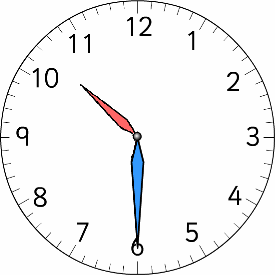  V ovocnom sade boli vysadené dva druhy stromov: broskyne a marhule. Marhúľ bolo  42, čo bolo o 8 viac ako broskýň. Vypočítaj, koľko bolo broskýň a koľko bolo stromov spolu. (zápis, výpočet, odpoveď)Piatok 13.11Doplň 100+_____=112                                           236 -    ________= 146           63:______= 9                                                   9.________=54              V štvorcovej sieti narysuj štvorec ABCD a obdĺžnik EFGH